REQUEST TO RESERVE A CAR PARKING SPACE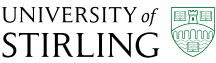 Please complete the form and return to both car.parking@stir.ac.uk and graham.seath@stir.ac.uk your request will be logged.If there are any problems with your request we will get back in touch with you.  Please click on this link here to read the guidelines.Date of Meeting / Event:Date of Meeting / Event:Date of Meeting / Event:Date of Meeting / Event:Expected Time of Arrival / DepartureExpected Time of Arrival / DepartureExpected Time of Arrival / DepartureExpected Time of Arrival / DepartureArrival:Arrival:Arrival:Arrival:Arrival:Date of Meeting / Event:Date of Meeting / Event:Date of Meeting / Event:Date of Meeting / Event:Expected Time of Arrival / DepartureExpected Time of Arrival / DepartureExpected Time of Arrival / DepartureExpected Time of Arrival / DepartureDeparture:Departure:Departure:Departure:Departure:Location of  Meeting / Event:Location of  Meeting / Event:Location of  Meeting / Event:Location of  Meeting / Event:No. of Spaces required:No. of Spaces required:No. of Spaces required:No. of Spaces required:No. of Spaces required:No. of Spaces required:Preferred Car Park:Preferred Car Park:Preferred Car Park:Preferred Car Park:Disabled Spaces:Disabled Spaces:Disabled Spaces:Disabled Spaces:Disabled Spaces:Disabled Spaces:Meeting/Event Name (if known):Meeting/Event Name (if known):Meeting/Event Name (if known):Meeting/Event Name (if known):Meeting/Event Name (if known):Meeting/Event Name (if known):Please complete below, name of visitor(s) and car details (if known).  Please complete below, name of visitor(s) and car details (if known).  Please complete below, name of visitor(s) and car details (if known).  Please complete below, name of visitor(s) and car details (if known).  Please complete below, name of visitor(s) and car details (if known).  Please complete below, name of visitor(s) and car details (if known).  Please complete below, name of visitor(s) and car details (if known).  Please complete below, name of visitor(s) and car details (if known).  Please complete below, name of visitor(s) and car details (if known).  Please complete below, name of visitor(s) and car details (if known).  Please complete below, name of visitor(s) and car details (if known).  Please complete below, name of visitor(s) and car details (if known).  Please complete below, name of visitor(s) and car details (if known).  Please complete below, name of visitor(s) and car details (if known).  Please complete below, name of visitor(s) and car details (if known).  Please complete below, name of visitor(s) and car details (if known).  Please complete below, name of visitor(s) and car details (if known).  Please complete below, name of visitor(s) and car details (if known).  Please complete below, name of visitor(s) and car details (if known).  Please complete below, name of visitor(s) and car details (if known).  Please complete below, name of visitor(s) and car details (if known).  1234Contact Name:Contact Name:Date:Date:Date:Date:Department:Department:Authorised by:Authorised by:Where an individual Department is required to pay for a space(s), please enter charge code below.    Where an individual Department is required to pay for a space(s), please enter charge code below.    Where an individual Department is required to pay for a space(s), please enter charge code below.    Where an individual Department is required to pay for a space(s), please enter charge code below.    Where an individual Department is required to pay for a space(s), please enter charge code below.    Where an individual Department is required to pay for a space(s), please enter charge code below.    Where an individual Department is required to pay for a space(s), please enter charge code below.    Where an individual Department is required to pay for a space(s), please enter charge code below.    Where an individual Department is required to pay for a space(s), please enter charge code below.    Where an individual Department is required to pay for a space(s), please enter charge code below.    Where an individual Department is required to pay for a space(s), please enter charge code below.    Where an individual Department is required to pay for a space(s), please enter charge code below.    Where an individual Department is required to pay for a space(s), please enter charge code below.    Where an individual Department is required to pay for a space(s), please enter charge code below.    Where an individual Department is required to pay for a space(s), please enter charge code below.    Where an individual Department is required to pay for a space(s), please enter charge code below.    Where an individual Department is required to pay for a space(s), please enter charge code below.    Where an individual Department is required to pay for a space(s), please enter charge code below.    Where an individual Department is required to pay for a space(s), please enter charge code below.    Where an individual Department is required to pay for a space(s), please enter charge code below.    Where an individual Department is required to pay for a space(s), please enter charge code below.    Department Charge Code:Department Charge Code:Department Charge Code:Cost:Cost:Cost:Cost: